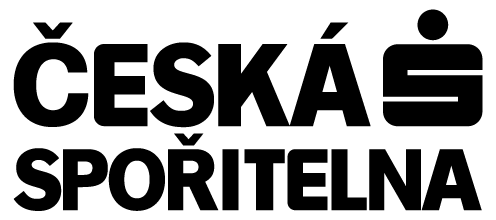 Dodatek č. 1 ke smlouvě o úvěru 
č. 1456/12/LCD ze dne 7. 3. 2013(dále jen „Dodatek“ a „Smlouva“)Česká spořitelna, a.s., Praha 4, Olbrachtova 1929/62, PSČ 140 00, IČO: 45244782 
zapsaná v obchodním rejstříku vedeném Městským soudem v Praze, sp. zn. B 1171
(dále jen „Banka”)auzavírají tento Dodatek ke Smlouvě:I.Definice pojmu „Dotace“ v Úvodních ustanovení se nahrazuje a nově zní takto:„Dotace“	znamená finanční částku, kterou Klient / subjekt jehož zřizovatelem je Klient (pokud se jedná o projekt realizovaný prostřednictvím takového subjektu) obdržel v rámci programů financovaných z evropských fondů;	Čl. I, odst. 2, odrážka (ii) Smlouvy se nahrazuje a nově zní takto:(ii)    předfinancování projektů Klienta z evropských fondů, nebo projektů realizovaných prostřednictvím subjektů, jejichž zřizovatelem je Klient (dále jen „Předfinancování projektů“)(dále jen „Předmět úvěru“).Čl. III, odst. 4 Smlouvy se nahrazuje a nově zní takto:Před každým Čerpáním je Klient povinen splnit následující odkládací podmínky: -	předložit Bance řádně vyplněnou žádost o čerpání;-	částka požadovaného Čerpání nesmí v součtu s dosud vyčerpanou a nesplacenou částkou Úvěru podle této Úvěrové smlouvy přesáhnout Úvěrovou částku.Před každým Čerpáním uskutečněným za účelem Předfinancování projektů je Klient povinen splnit následující odkládací podmínky: -	předložit Bance kopii uzavřené smlouvy o poskytnutí Dotace mezi poskytovatelem Dotace a Klientem (nebo subjektem jehož zřizovatelem je Klient), ze které vyplývá (i) termín výplaty Dotace a (ii) podmínky poskytnutí Dotace - výše uvedený(é) dokument(y) může / mohou být nahrazeny i příslušným rozhodnutím o poskytnutí Dotace.II.Tento Dodatek nabývá platnosti a účinnosti dnem podpisu všech smluvních stran.Doložka platnosti právního úkonu (jednání) podle § 23 zákona č. 129/2000 Sb., o krajích (krajské zřízení), v platném znění:Uzavření tohoto Dodatku bylo schváleno zastupitelstvem Klienta, a to usnesením č. .............................. přijatým na zasedání zastupitelstva konaném dne .............................., kterým bylo rozhodnuto o uzavření tohoto Dodatku.Ustanovení Smlouvy nedotčená tímto Dodatkem se nemění a jsou nadále platná a účinná.Pojmy psané velkými písmeny nebo s velkým počátečním písmenem, v jednotném i množném čísle, mají pro účely tohoto Dodatku význam uvedený ve Smlouvě, pokud není v tomto Dodatku stanoveno jinak.Tento Dodatek je uzavřen v tolika vyhotoveních, tak aby každá ze smluvních stran obdržela alespoň 1 vyhotovení.Olomoucký krajnázev krajeOlomouc – Hodolany, Jeremenkova 1191/40aSídlo krajského úřadu606 094 60IČOV(e)dneČeská spořitelna, a.s.Česká spořitelna, a.s.Česká spořitelna, a.s.Česká spořitelna, a.s.Česká spořitelna, a.s.Titul, jméno, příjmeníTitul, jméno, příjmeníFunkceFunkcepodpispodpisTitul, jméno, příjmeníFunkcepodpisV(e)dnedneOlomoucký krajOlomoucký krajOlomoucký krajOlomoucký krajOlomoucký krajOlomoucký krajTitul, jméno, příjmeníTitul, jméno, příjmeníFunkceFunkcepodpispodpisČas posledního podpisu:     :      hod.V(e)dnednePotvrzuji, že s výjimkou případných podpisů ověřených notářem nebo jinou oprávněnou osobou každá z výše uvedených osob podepsala tento dokument přede mnou a že jsem podle předloženého průkazu totožnosti ověřil(a) její totožnost. Pokud některá z výše uvedených osob tento dokument přede mnou nepodepsala a její podpis nebyl ověřen notářem nebo jinou oprávněnou osobou, potvrzuji, že jsem ověřil(a) její podpis pomocí vzorového podpisu, který má Česká spořitelna, a.s. k dispozici.Potvrzuji, že s výjimkou případných podpisů ověřených notářem nebo jinou oprávněnou osobou každá z výše uvedených osob podepsala tento dokument přede mnou a že jsem podle předloženého průkazu totožnosti ověřil(a) její totožnost. Pokud některá z výše uvedených osob tento dokument přede mnou nepodepsala a její podpis nebyl ověřen notářem nebo jinou oprávněnou osobou, potvrzuji, že jsem ověřil(a) její podpis pomocí vzorového podpisu, který má Česká spořitelna, a.s. k dispozici.Potvrzuji, že s výjimkou případných podpisů ověřených notářem nebo jinou oprávněnou osobou každá z výše uvedených osob podepsala tento dokument přede mnou a že jsem podle předloženého průkazu totožnosti ověřil(a) její totožnost. Pokud některá z výše uvedených osob tento dokument přede mnou nepodepsala a její podpis nebyl ověřen notářem nebo jinou oprávněnou osobou, potvrzuji, že jsem ověřil(a) její podpis pomocí vzorového podpisu, který má Česká spořitelna, a.s. k dispozici.Potvrzuji, že s výjimkou případných podpisů ověřených notářem nebo jinou oprávněnou osobou každá z výše uvedených osob podepsala tento dokument přede mnou a že jsem podle předloženého průkazu totožnosti ověřil(a) její totožnost. Pokud některá z výše uvedených osob tento dokument přede mnou nepodepsala a její podpis nebyl ověřen notářem nebo jinou oprávněnou osobou, potvrzuji, že jsem ověřil(a) její podpis pomocí vzorového podpisu, který má Česká spořitelna, a.s. k dispozici.Potvrzuji, že s výjimkou případných podpisů ověřených notářem nebo jinou oprávněnou osobou každá z výše uvedených osob podepsala tento dokument přede mnou a že jsem podle předloženého průkazu totožnosti ověřil(a) její totožnost. Pokud některá z výše uvedených osob tento dokument přede mnou nepodepsala a její podpis nebyl ověřen notářem nebo jinou oprávněnou osobou, potvrzuji, že jsem ověřil(a) její podpis pomocí vzorového podpisu, který má Česká spořitelna, a.s. k dispozici.Titul, jméno, příjmení a funkce ověřujícího pracovníka České spořitelny, a.s. a jeho podpisTitul, jméno, příjmení a funkce ověřujícího pracovníka České spořitelny, a.s. a jeho podpisTitul, jméno, příjmení a funkce ověřujícího pracovníka České spořitelny, a.s. a jeho podpis